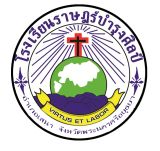 แฟ้มสะสมผลงานนักเรียนชื่อ นายสุนทร  ตรีสุขีตำแหน่ง ครูระดับชั้นมัธยมศึกษาปีที่ 2โรงเรียนราษฎร์บำรุงศิลป์  อำเภอเสนา  จังหวัดพรนครศรีอยุธยาสังกัดอัครสังฆมณฑลกรุงเทพฯ  เขต 6    สำนักงานศึกษาธิการจังหวัดพระนครศรีอยุธยาสารบัญ.แบบประวัติและผลงานครู1.1 ประวัติส่วนตัวชื่อ เลขประจำประชาชน ศาสนา เชื้อชาติ   สัญชาติ  เกิดเมื่อวันที่ เดือน.พ.ศ อายุ  ปี ภูมิลำเนาอยู่บ้านเลขที่หมู่.ถนนตำบลอำเภอจังหวัดรหัสไปรษณีย์.โทรศัพท์e-mail  :                                   soontorn.rbss@gmail.com                                                 .ชื่อบิดา ชื่อมารดา1.2 วุฒิการศึกษา 2. ผลงาน / ผลการเรียน2.1 ผลงานที่ภาคภูมิใจ  รางวัล / เกียรติบัตรที่ได้รับ 2.2  ผลการเรียนระดับชั้นมัธยมศึกษาปีที่ 1 ภาคเรียนที่ 13. การปฏิบัติตนเป็นแบบอย่างที่ดี     เป็นแบบอย่างที่ดีเป็นที่ศรัทธา ยอมรับ และภาคภูมิใจของ  นักเรียน โรงเรียน และชุมชน  (บอกผลงานที่ได้กระทำ ด้านนักเรียน โรงเรียน และชุมชน  และแนบหลักฐาน กรณีแนบภาพถ่ายจะต้องมีคำ บรรยายใต้ภาพประกอบด้วย)  	ข้าพเจ้าได้ปฏิบัติตนเป็นแบบอย่างที่ดี  เป็นที่ศรัทธา  ยอมรับ  และภาคภูมิใจ  ดังนี้ ด้านลูกที่ดี	ด้านนักเรียนที่ดีด้านชุมชนขอรับรองว่าข้อมูลทั้งหมดถูกต้องและเป็นความจริง(ลงชื่อ)____________________________________ผู้รายงาน			                            (เด็ก...............................)				             วันที่ 3 ธันวาคม พ.ศ.2565(ลงชื่อ)____________________________________ครูประจำวิชา			                           (นายสุนทร  ตรีสุขี)				              วันที่ 3 ธันวาคม พ.ศ.2565(ลงชื่อ)___________________________________ ครูประจำชั้น			                 (...........................................................)				             วันที่ 3 ธันวาคม พ.ศ.2565(ลงชื่อ)___________________________________หัวหน้าฝ่าย ฯ			                       (นายสมเกียรติ  ขันทอง)				          วันที่ 3 สิงหาคม พ.ศ. 2563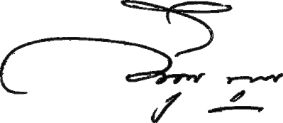 (ลงชื่อ)___________________________________ผู้อำนวยการโรงเรียน			                  (บาทหลวงวิชชุกรณ์  เกตุภาพ)			           	วันที่ 3 สิงหาคม พ.ศ. 2563ลำดับเรื่องหน้า1แบบประวัติและผลงานครู1.1 ประวัติส่วนตัว1.2 ประวัติการศึกษา2ผลการเรียน3การปฏิบัติตนเป็นแบบอย่างที่ดีคำรับรองภาคผนวกระดับการศึกษาชื่อวุฒิการศึกษา /สาขา/วิชาเอกที่จบปี พ.ศ.ที่จบสถาบันการศึกษาอนุบาลสามัญประถมศึกษาสามัญมัธยมศึกษาตอนต้นสามัญวัน เดือน ปีรางวัล / เกียรติบัตร/โล่ที่ได้รับหน่วยงานที่ให้ระดับ  ( ให้ทำเครื่องหมาย  )ระดับ  ( ให้ทำเครื่องหมาย  )ระดับ  ( ให้ทำเครื่องหมาย  )ระดับ  ( ให้ทำเครื่องหมาย  )ระดับ  ( ให้ทำเครื่องหมาย  )วัน เดือน ปีรางวัล / เกียรติบัตร/โล่ที่ได้รับหน่วยงานที่ให้โรงเรียนเขตการศึกษา/ฝ่ายการศึกษาเขตพื้นที่ (สพท.)จังหวัดประเทศ10 ก.พ.2560ครูโรงเรียนเอกชนดีเด่น  (Opec teacher award 2017)กระทรวงศึกษาธิการ สำนักงานคณะกรรมการส่งเสริมการศึกษาเอกชน16 ม.ค.2561ครูดีศรีพระหฤทัยคณะภคินีพระหฤทัยเยซูเจ้าแห่งกรุงเทพฯ10 ก.พ.2562ครูโรงเรียนเอกชนดีเด่น (Private School Teacher Award 2019)กระทรวงศึกษาธิการที่วิชาผลการเรียนผลการเรียนผลการเรียนผลการเรียนเฉลี่ยที่วิชาม.1ม.2ม.3ผลการเรียนเฉลี่ย1ภาษาไทย2คณิตศาสตร์3วิทยาศาสตร์และเทคโนโลยี4สังคมศึกษา ศาสนาและวัฒนธรรม5ประวัติศาสตร์6สุขศึกษาและพลศึกษา7ศิลปะ8การงานอาชีพ9ภาษาต่างประเทศ10คณิตศาสตร์ เพิ่มเติม11วิทยาศาสตร์ เพิ่มเติม12คริสต์ศาสนา13เสริมทักษะภาษาอังกฤษ14หน้าที่พลเมือง15แนะแนว16ลูกเสือ-เนตรนารี17ชมรม18กิจกรรมเพื่อสังคมและสาธารณประโยชน์